ДЕПАРТАМЕНТ ОБРАЗОВАНИЯАДМИНИСТРАЦИИ ГОРОДА НОЯБРЬСКАМУНИЦИПАЛЬНОЕ БЮДЖЕТНОЕ ДОШКОЛЬНОЕ ОБРАЗОВАТЕЛЬНОЕ УЧРЕЖДЕНИЕ «УЛЫБКА»МУНИЦИПАЛЬНОГО ОБРАЗОВАНИЯ ГОРОД НОЯБРЬСК629803,   ЯНАО,   г. Ноябрьск,   ул. Высоцкого   д.30-в;   т.:34-53-86, E-mail: Ulibka_0@mail.ruОКПО 471983340, ОГРН 1028900708440, ИНН/КПП 8905023859 / 890501001Учебно-методическое пособие «Играем и развиваемся»для воспитателей и родителейразработка и публикация воспитателя Алтушкиной Е.В.Великий педагог К.Д. Ушинский придавал огромное значение осознанному усвоению знаний и считал, что обучение даёт детям полноценные знания только тогда, когда оно отличается ясностью, систематичностью и последовательностью. Доказывая необходимость наглядного обучения, он разработал теорию наглядности.
Наглядность понималась К.Д. Ушинским не только как непосредственное знакомство детей с природой, но и как использование на уроках картин, карт, глобусов, коллекций и других пособий, помогающих детям создавать в их сознании определённый образ предмета и явления.Маленький ребенок не четко представляет себе, что такое зима, весна, лето и осень, так как это нельзя потрогать или пощупать. И как оказывается на практике, объяснить такое явление, как времена года, не всегда удается с первого раза. Как объяснить эти процессы природы ребенку, как помочь ему легче запомнить такую информацию?Данная методическая разработка предназначена для детей дошкольного возраста, интересна будет педагогам дополнительного образования, воспитателям,  родителям и творческим  людям.
Я предлагаю методическое пособие, сделанное своими руками, которое подойдет как наглядный материал, может использоваться в качестве дидактической игры и для обследования дошкольника.Используемые материалы для изготовления пособия: фетр, флис, пуговицы, термо аппликации, крючки, фоторамка 30x40.С помощью данного пособия можно решать следующие задачи:- формировать у детей знания об особенностях времен года.-формировать элементарные математические представления: много и один, сравнение равных и неравных групп предметов и т. д.;- развивать сенсорное восприятие, развивать мелкую моторику, любознательность, развивать ориентирование в пространстве: вверху – внизу, справа – слева;- расширять и обогащать словарь детей по темам «Времена года», «Птицы», «Деревья», «Животные» и т. п.- стимулировать творческую активность детей;- воспитывать любовь и заботливое отношение к природе.Данное дидактическое пособие предназначено для детей 2-7 лет, прекрасно подходит для индивидуальной и подгрупповой работы с дошкольниками. Играя с пособием, у детей повышается уровень наглядно-действенного мышления и зрительного восприятия, развивается зрительно-моторная координация, повышается уровень любознательности. Дети используют данный макет в соответствии с собственным замыслом, сюжетом игры, что способствует развитию творчества, воображения.Вот примерные особенности времен года, которые будут доступны и понятны каждому дошкольнику:Белый снег, холодно, праздник —  Новый год, наряжаем елку, подарки от Деда Мороза.Желаю творческих и профессиональных успехов! 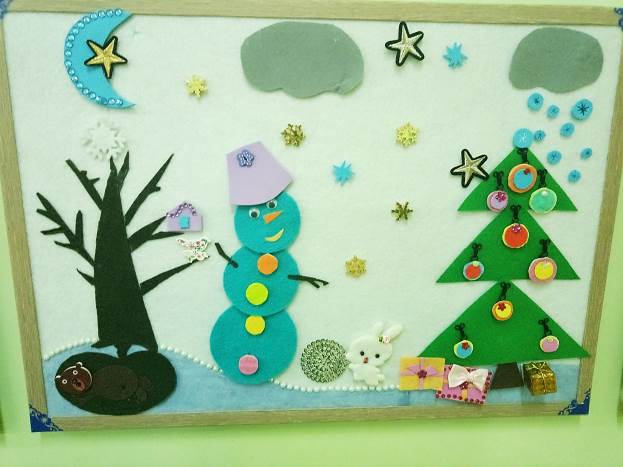 